Салбинский  сельский Совет депутатовСалбинского  сельсовета  Ермаковского  района  Красноярского  края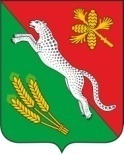 ________________________________________________________________662831, Красноярский край, Ермаковский район село Салба ул. Центральная д. 18, тел. 8 (39138) 34-4-19, 34-4-23       РЕШЕНИЕ                                           15.05.2023 г.		                      			№ 15-28рО внесении изменений в Устав Салбинскогосельсовета Ермаковского районаВ целях приведения Устава Салбинского сельсовета Ермаковского района Красноярского края в соответствие с требованиями федерального законодательства, руководствуясь Уставом Салбинского сельсовета Ермаковского района Красноярского края, Салбинский сельский Совет депутатов РЕШИЛ:1. Внести в Устав Салбинского сельсовета Ермаковского района Красноярского края следующие изменения:1.1. Статью 28  "Досрочное  прекращение  полномочий  депутата" дополнить пунктом  8  следующего содержания : "  Полномочия  депутата  представительного органа муниципального образования  прекращаются  досрочно  решением  представительного  органа муниципального  образования  в  случае  отсутствия  депутата  без  уважительных  причин  на  всех  заседаниях представительного  органа  муниципального образования  в течении  шести  месяцев  подряд. 1.2 Абзац 1 пункт 2 статьи  40.2  "Староста  сельского населенного пункта" изложить в следующей редакции:  Староста  назначается  Советом  депутатов  по  предоставлению  схода  граждан  сельского населенного  пункта из числа граждан  Российской  Федерации, проживающих на территории  данного  сельского  населенного  пункта  и  обладающих  активным  избирательным  правом,  либо  граждан  Российской  Федерации,  достигших  на день  представления сходом  граждан 18 лет  и имеющих  в собственности  жилое  помещение,  расположенное на  территории  данного сельского  населенного  пункта.  так же старостой  сельского населенного  пункта  может быть назначено  лицо,  замещающее  муниципальную  должность  депутата  представительного  органа  муниципального  образования,  осуществляющего  свои  полномочия  на  непостоянной  основе.1.3  Пункт 2 ст. 12 изложить в следующей редакции  " Полномочия главы сельсовета  начинаются  со дня вступления его  в  должность."1.4 Исключить  статью  34.1,  пункт 1 статьи  54.2. Контроль за исполнением настоящего Решения оставляю за собой .3. Настоящее Решение вступает в силу в день, следующий за днем официального обнародования (опубликования).Председатель  Салбинского  сельского Совета депутатов,Глава  сельсовета						Г.В. Шпенёва